SCUOLA DELL’INFANZIA PARITARIA“SAN GIUSEPPE”Corso Matteotti, 71 48025 Riolo Terme (RA)Cell. 339 5266116e-mail: maternasangiuseppe@tiscali.itREGOLAMENTO E PROGETTAZIONE ANNUALEA.S. 2021/2022“PROGETTO 5 SENSI”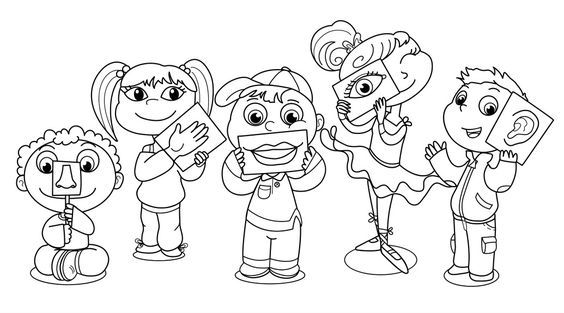 L’inizio e la fine dell’anno scolastico, così come le festività, sono stabilite ad inizio A.S. sulla base del calendario scolastico deliberato dalla Regione Emilia Romagna, dal Collegio Docenti e dal Consiglio di Istituto con l’Ente Gestore.La frequenza è dal lunedì al venerdì.CALENDARIO SCOLASTICOVi ricordiamo che la Scuola dell’infanzia termina il 30 giugno 2022 e la retta è dovuta fino a tale mese. La retta mensile sarà consegnata nei primi giorni del mese e sarà da saldare entro il 10.Nel mese di luglio si svolgerà il CREM fino al 22 luglio 2022.GIORNATA SCOLASTICAVI RICORDIAMO CHE IL PASTO VA PRENOTATO OBBLIGATORIMENTE ENTRO LE ORE 9.15. L’ASSENZA O IL RITARDO VANNO COMUNICATI ALLE INSEGNANTI ENTRO TALE ORARIO ANCHE TRAMITE SMS O WHATSAPPIn caso di mancata comunicazione dell’assenza, il pasto verrà conteggiato comunque.DOCENTIIl coordinamento didattico è affidato a Sr. Giacinta MorelliLABORATORIDAL 18 OTTOBRE INIZIERA’ IL LABORATORIO DI GIOCO MOTORIO. TUTTI I BAMBINI VERRANNO A SCUOLA SENZA IL GREMBIULINO, IL MARTEDI’ I BIMBI DEL CIELOE IL GIOVESI’ I BIMBI DELL’ARCOBALENO.LABORATORIO DI LINGUA INGLESE PER TUTTI I BIMBI A PARTIRE DAL MESE DI NOVEMBRE.LA FESTA DI FINE ANNO SI SVOLGE SOLITAMENTE A FINE MAGGIO (SABATO POMERIGGIO), AL MOMENTO NON SAPPIAMO ANCORA SE CI SARA’ LA POSSIBILITA’ DI POTERCI INCONTRARE.FORMAZIONE DEL PERSONALEL’aggiornamento del personale e le attività di formazione sono elementi di qualità della nostra Offerta Formativa: forniscono ai docenti strumenti culturali e scientifici per supportare la sperimentazione, la ricerca-azione, l’innovazione didattica, favorendo la costruzione dell’identità dell’Istituzione scolastica, l’innalzamento della qualità della proposta formativa e la valorizzazione professionale. Il Piano di formazione e aggiornamento per il triennio 2020/2023 sulla base delle direttive ministeriali e degli obiettivi del PTOF, tiene conto dei seguenti elementi:Il bisogno, espresso dai docenti, di rafforzare le competenze progettuali, valutative, organizzative, pedagogiche e relazionali, per affrontare i cambiamenti che la società propone;L’esigenza di conoscere l’evoluzione del quadro normativo;L’attenzione alla sicurezza e alla salute nell’ambiente di lavoro;L’approfondimento di aspetti culturali, epistemologici e didattici sia disciplinari che interdisciplinari;La necessità di implementare la relazione con le famiglie, il territorio e i referenti istituzionali, con particolare riferimento a specifiche problematiche, all’handicap e alle difficoltà di apprendimento. Il piano di aggiornamento prevede l’adesione a corsi organizzati dal MIUR, dall’USR ed Enti territoriali, ma si avvale anche delle risorse e delle competenze interne, proponendo la condivisione e l’apertura al confronto quali modalità ricorrenti del lavoro collegiale.Si fa pertanto ricorso, secondo le esigenze, alle seguenti risorse:Personale docente interno con specifiche competenze;Soggetti esterni che svolgano un’attività di consulenza in seminari e incontri-dibattito;Reti tra scuole della Congregazione, che promuovano modalità di ricerca-azione e riflessione sulle esperienze. REGOLAMENTOPer favorire lo svolgimento delle attività educativo-didattiche e garantire la sicurezza di tutti i bambini della scuola, ogni genitore è tenuto a:Rispettare l’orario stabilito sia d’ingresso che d’uscita;Sostare nella scuola solamente il tempo necessario per affidare il proprio bambino ad un insegnante; al termine della giornata è bene non trattenersi in giardino;Dare comunicazioni rapide alle insegnanti durante l’entrata e l’uscita dei bambini. Per eventuali colloqui particolari, possono essere presi accordi per un apposito incontro (le insegnanti organizzeranno dei colloqui con TUTTI i genitori nei mesi di NOVEMBRE e APRILE);I bambini possono essere ritirati da scuola dai genitori e dalle persone inserite nelle deleghe fisse. Le insegnanti devono essere avvisate qualora i bambini fossero ritirati da altre persone; in tal caso è necessario far conoscere e delegare per iscritto su apposito modulo (annuale o giornaliero) le persone incaricate a ritirare dalla scuola il proprio bambino;Non introdurre nella scuola cibi, per tutelare i bambini che seguono un’alimentazione differenziata e che non deve essere contaminata. Vi ricordiamo che i compleanni verranno festeggiati l’ultimo mercoledì di ogni mese. Solo in questo caso, per festeggiare, è possibile portare cibi confezionati e con dicitura degli ingredienti;Consultare il menù; qualora vostro figlio avesse necessità di un alimento particolare per indisposizione, informare le insegnanti. Si ricorda che per chi necessità di diete speciali è necessario il certificato medico;L’abbigliamento del bambino dovrà essere sempre comodo e funzionale. Nel caso vengano prestati abiti della scuola, vanno riconsegnati dopo lavaggio;Controllate il cambio di vestiti che lasciate nell’armadietto: deve essere completo e adeguato alla stagione;Si invita a leggere con attenzione gli avvisi che vengono appesi in bacheca e le comunicazioni che trovate dentro l’armadietto del bambino. Quest’anno utilizzeremo soprattutto la chat dei genitori e gli avvisi cartacei in buchetta;Nessun farmaco può essere somministrato all’interno della collettività scolastica: fanno eccezione i farmaci indispensabili per i soggetti affetti da malattia cronica e i farmaci salvavita.PROGETTAZIONE ANNUALE“Progetto 5 sensi”Il progetto sensoriale nasce dal desiderio di accompagnare i bambini alla scoperta dei 5 sensi, per favorire sia l’acquisizione di capacità percettive, che per esprimere sensazioni ed emozioni. Il percorso si snoda attraverso una storia, che permette ai bambini di vivere esperienze sensoriali, attraverso il linguaggio manipolativo, verbale e grafico-pittorico.INIZIO LEZIONI06 SETTEMBRE 2021FESTA DI TUTTI I SANTI E COMMEMORAZIONE DEI DEFUNTI1/2  NOVEMBRE 2021 (LUNEDI’ E MARTEDI')IMMACOLATA CONCEZIONE08 DICEMBRE 2021 (MERCOLEDI’)VACANZE NATALIZIEDAL 24 DICEMBRE 2021 AL 06 GENNAIO 2022 COMPRESIVACANZE PASQUALIDAL 14 AL 19 APRILE 2022 COMPRESIANNIVERSARIO DELLA LIBERAZIONE25 APRILE 2022 (LUNEDI')FESTA DEL LAVORO01 MAGGIO 2022 (DOMENICA)FESTA DEL PATRONO09 MAGGIO 2022 (LUNEDI’)FESTA DELLA REPUBBLICA02/03 GIUGNO 2022 (GIOVEDI’ VENERDI')TERMINE DELLE LEZIONI30 GIUGNO 2022 (GIOVEDI')TERMINE DEL CREM22 LUGLIO 2022ACCOGLIENZA8.00/9.15ROUTINE DELLA MATTINA (appello, stagioni, che tempo fa fuori, ecc.) e ATTIVITA’ DIDATTICA9.15/11.30PRIMA USCITA (PER QUELLI CHE NON RESTANO PER IL PRANZO), IGIENE PERSONALE11.30/11.45PRANZO11.45/13.00SECONDA USCITA (PER QUELLI CHE NON FANNO LA NANNA E LE ATTIVITÀ POMERIDIANE) E INGRESSO (PER QUELLI CHE RIENTRANO DOPO PRANZO), RICREAZIONE13.00/14.00NANNA (PER CHI NE HA BISOGNO)13.30/15.30ATTIVITA’ DIDATTICA14.00/15.45MERENDA15.45/16.00USCITA16.00/1630GALLINUCCI SONIASEZIONE CIELOLANDI BENEDETTASEZIONE CIELODARDOZZI FRANCESCASEZIONE ARCOBALENOGARAVINI ANNA SEZIONE ARCOBALENO